CT 1312 - Sheet#9Write the decision table and the decision tree for process 1.2. In below the DFD and the structured English that explain Determine Validity of Purchase Order process.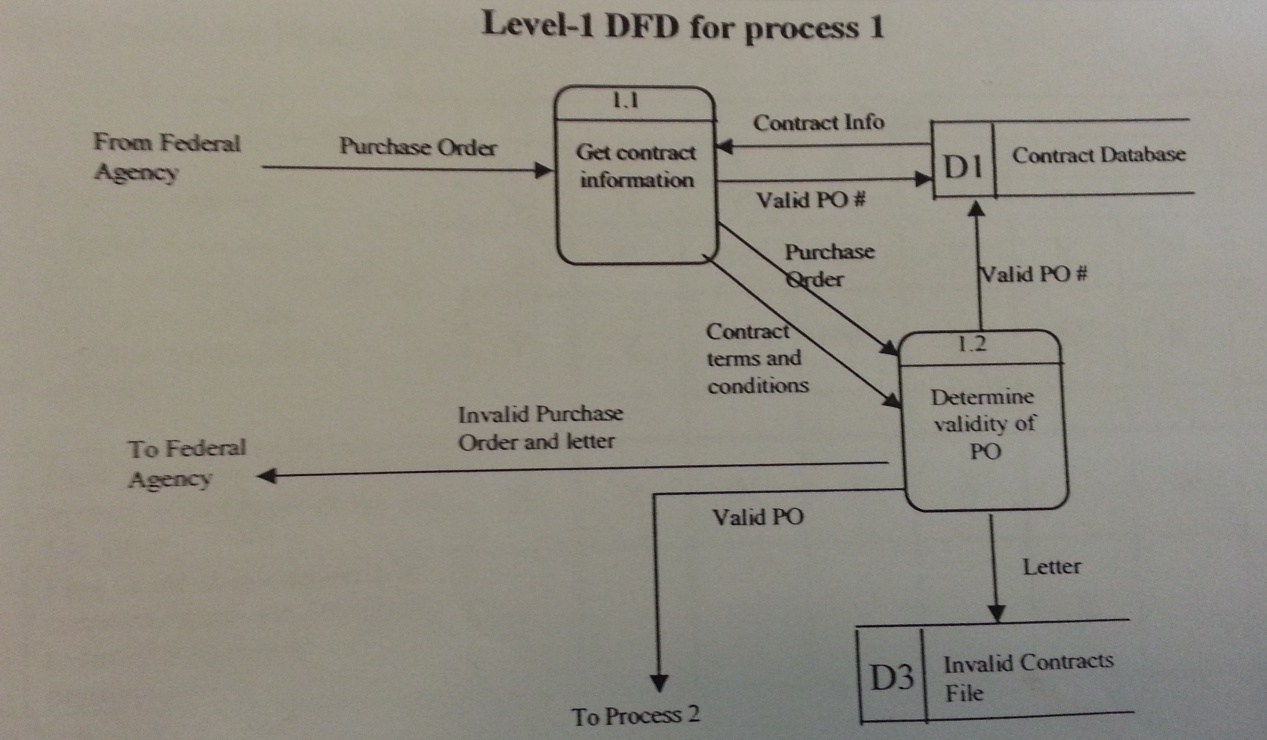 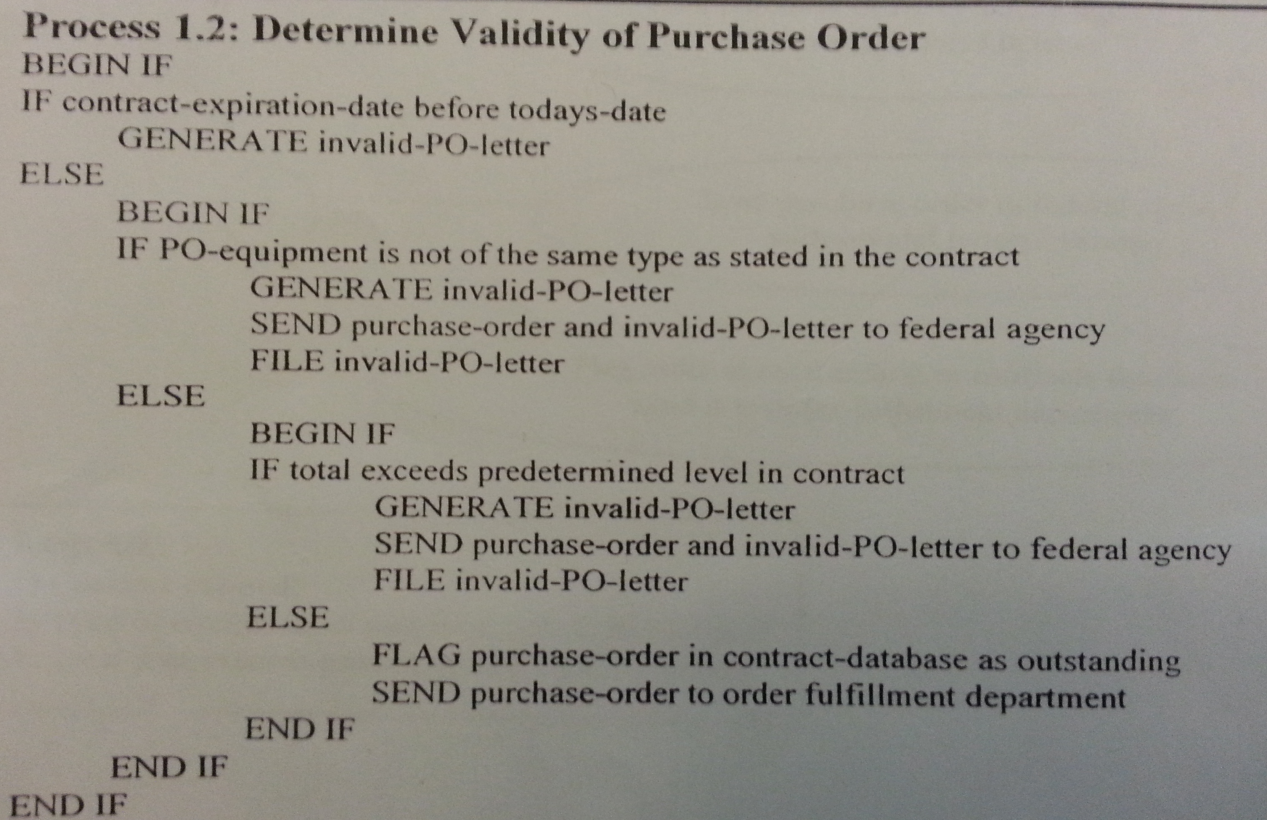 